Letter of Acceptance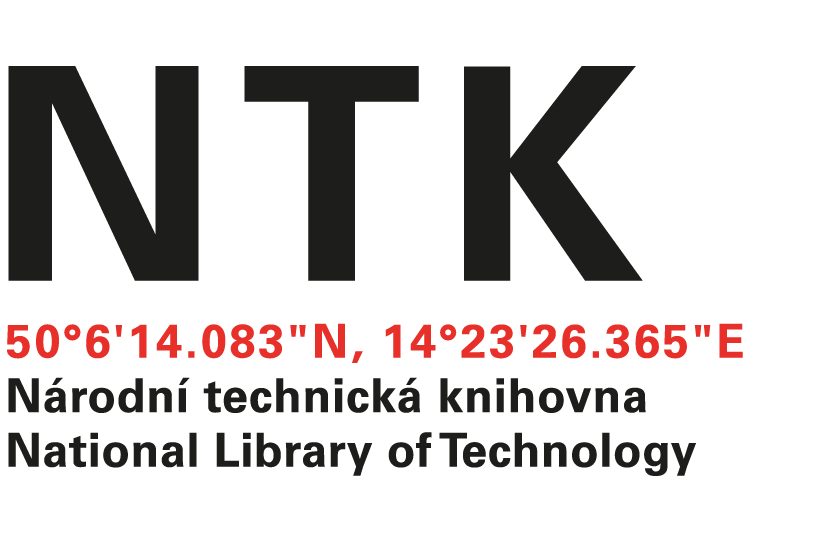 ERASMUS+ Letter of Acceptance for Erasmus+  Traineeship2018I hereby confirm that the following people from Çankırı Karatekin University, Çankırı, Turkey will be our visitors in summer 2018.First and last names of visitors: Çağlanur merve MAĞAT and Hatice KALKANName of host institution: The National Library of Technology (NTK)Dates of start and end of mobility period /day/month/year/ from:    /     20   /      06   /        2018     /till:      /      15   /      09   /        2018     /.Responsible person at the host institutionNAME:                                             POSITION:                                                                  SIGNATURE:Dr. Stephanie Krueger                 Head, Office of Specialized Academic ServicesSTAMP OF THE HOST INSTITUTION:DATE: